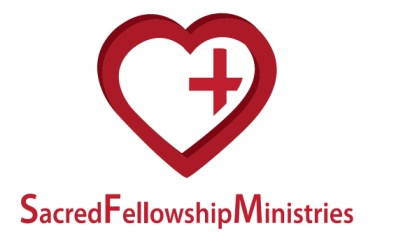 EDUCATIONTERMS AND CONDITIONSAcademic Term:  Tuition is charges by individual classes for transfer students and program for our new students.Late Payment Fee:  Late payments will result in a $15 charge applied monthly.Withdrawal Policies and Fees:  There will be no refunds for tution.Returned Checks:  All returned checks will be charged a $15 fee plus the bank fee.  Payment must be in cash, credit card, money order or bank check.Program Start/Cancellations:  The Sacred Fellowship Ministries Resource Site reserves the right to cancel classes with insufficient (low) enrollment.  In the event a class is canceled, you will be notified and given an opportunity to transfer to another class.Class Policy:  Classes must be taken within the semester registered.PAYMENT METHODSThe Sacred Fellowship Ministries Resource Site offers convenient ways to pay your tuition.(  )  PAY IN FULL			(  )  PAYMENT PLANPlease note the registration fee is NON-REFUNDABLE.  Payments can be made in person, by phone or through our online system (a digital receipt will be sent).PAYMENT INFORMATIONBy signing this agreement, I acknowledge that I have read and accepted the Terms and Conditions stated above.  I understand that regardless of whether the applicant withdraws from the Sacred Fellowship Ministries Resource Site for any reason during the term, I am responsible for the payment of the full tuition, charges and fees.  I understand that regardless of the financial aid package the Site offers or provides.  I remain obligated to pay all tuition, charges and fees.  My signature below acknowledges approval of these terms.SchoolNameLocactionHours CompletedMajor, Degree, or CertificateHigh SchoolCollegeBusiness / TradeProfessionalTotal Tuition and Fees$Registration Fee: (NON-REFUNDABLE) $25$                            Payment Plan Set-up Fee$Grand Total$Amount Paid$Balance Due$